Credit Recovery - Unit 7 Test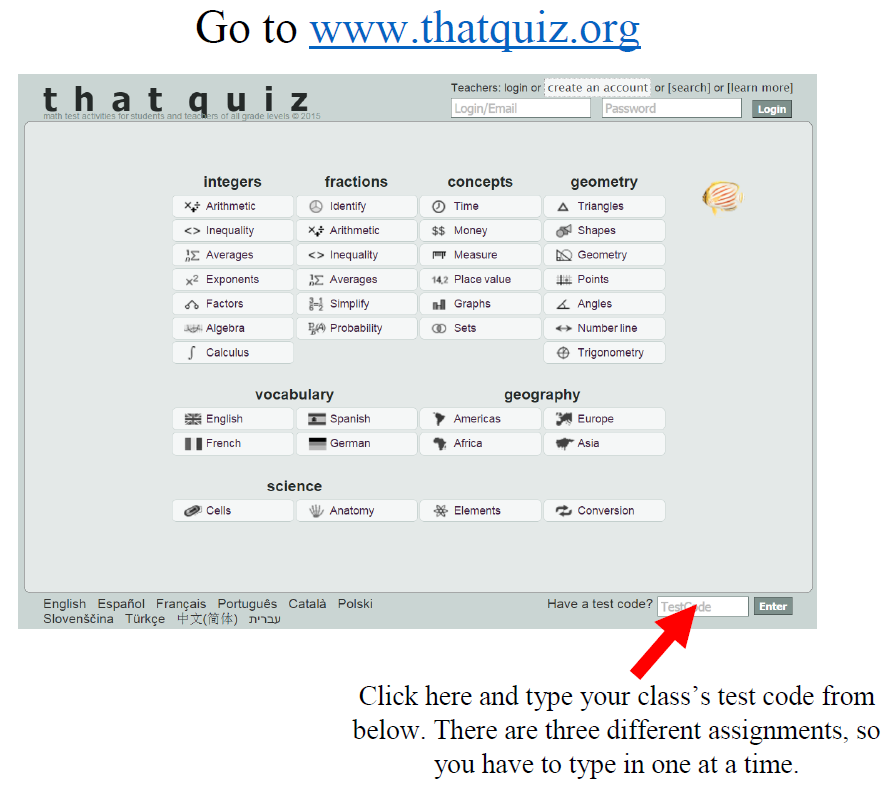 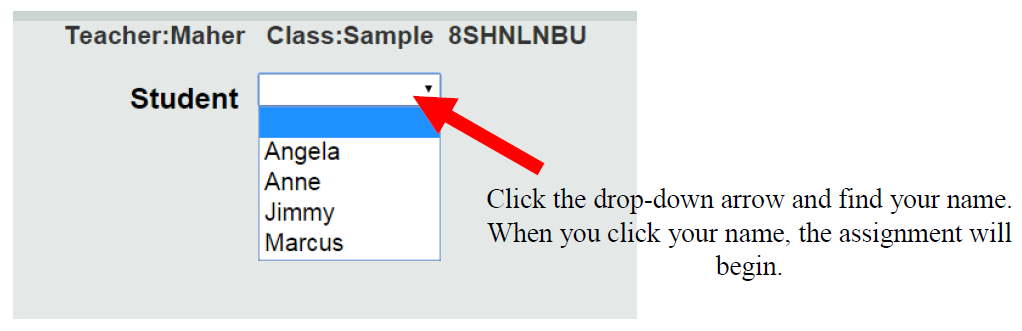 Assignment  2nd Period6th Period7th PeriodSolution TypesYTXTP2L44A76IRW4RLIKLWKKSolving by GraphingX571U5QGK6NOG4KBDDC7K4JVSubstitution / EliminationCVLN7VCU391URW7JWA13DXL4Applications2X1DWT9XP7R4RS9HNNF2LFZA